                                         ЧЕРКАСЬКА МІСЬКА РАДА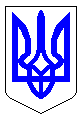 ЧЕРКАСЬКА МІСЬКА РАДАВИКОНАВЧИЙ КОМІТЕТРІШЕННЯВід 10.05.2016 № 560Про відмову у погодженні заявищодо можливості розміщення ТСФОП Лисак Г.М. повул. Героїв Сталінграда, 18Розглянувши заяву фізичної особи-підприємця Лисак Ганни Миколаївни, відповідно до ст. 31, ст. 40 Закону України «Про місцеве самоврядування в Україні», пункту 4.3 Положення про розміщення тимчасових споруд для провадження підприємницької діяльності у м. Черкаси (зі змінами), затвердженого рішенням Черкаської міської ради від 05.04.2012 № 3-753, виконавчий комітет Черкаської міської радиВИРІШИВ:1. Відмовити фізичній особі-підприємцю Лисак Ганні Миколаївні у погодженні заяви від 26.02.2016 № 2923-ТС1 щодо можливості розміщення тимчасової споруди (кіоску з продажу овочів та фруктів) по вул. Героїв Сталінграда, 18.2. Управлінню планування та архітектури департаменту архітектури, містобудування та інспектування надати замовнику лист про відмову щодо реалізації намірів розміщення ТС (додається).3. Контроль за виконанням рішення покласти на директора департаменту архітектури, містобудування та інспектування Савіна А.О.Міський голова 								      А. В. БондаренкоДодаток до рішення виконавчого комітетувід ___________    № ________Лист про відмову щодо реалізації намірів розміщення ТСФОП Лисак Ганні Миколаївні (заява від 26.02.2016 № 2923-ТС1)Можливість розміщення кіоску з продажу овочів та фруктів (в тексті – ТС) по вул. Героїв Сталінграда, 18, площею до 5,3 кв. м не погоджено. Відповідно до вимог рішення Черкаської міської ради від 05.04.2012 № 3-753 «Про затвердження схеми розміщення тимчасових споруд та внесення змін до рішень Черкаської міської ради» (зі змінами, далі - Рішення):стаціонарні ТС повинні розміщуватись до будинків та інших споруд на відстані, яку слід приймати залежно від ступеня їх вогнестійкості згідно ДБН 360-92**, але не менше 10 м;заборонено розміщення стаціонарних ТС на інженерних комунікаціях.Встановлення тимчасових споруд для провадження підприємницької діяльності здійснюється в порядку, встановленому рішенням Черкаської міської ради, на підставі та відповідно до паспорта прив'язки ТС, наданого управлінням планування та архітектури департаменту містобудування Черкаської міської ради. Розміщення ТС самовільно (без паспорту прив’язки ТС) забороняється. Начальник управління планування та архітектури департаменту архітектури, містобудування та інспектування					                В.В. ЧернухаЧеркаської міської ради 